Fel a Netre, öregem!10 fordulóból álló játékos fejtörő2021. június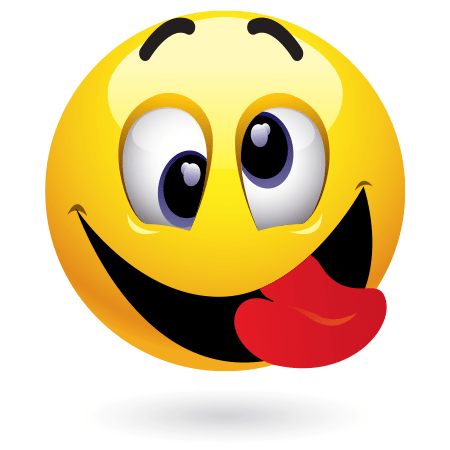 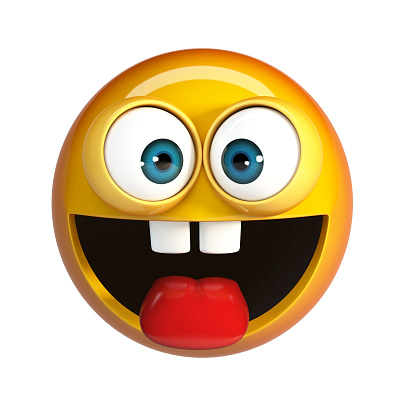  „Senki sem annyira őrült, hogy ne találna egy még őrültebbet, aki megérti őt.”( Heinrich Heine)1.Milyen törvényi előírás van arról, hogy Angliában hogyan vizelhetnek a férfiak nyilvános helyen?Milyen törvényi előírás van arról, Franciaországban hogy milyen nevet adhatunk egy disznónak?Hogyan közlekedhetnek a macskák Sterling városában, Colorado államban?2.Milyen rendelkezést hoztak a nők italfogyasztásával kapcsolatban Wyomingban?Milyen táblát kell elhelyezni Izlandon annak, aki orvosi tevékenységet szeretne folytatni?Ki hordhat westerncsizmát Blythe városában, Kaliforniában?3.Hogyan rendelkeztek Orlandoban, Florida államban az elefántok parkolásáról?Mi tettek kötelezővé törvényben a Kentucky lakosok számra évente egyszer?Mit nem tehetnek a szingli, elvált vagy özvegy nők vasárnaponként Floridában?4.Milyen szabályt vezettek be 1992-ben Szingapúrban az utcák tisztántartása érdekében? Mennyi bírsággal sújtható az, aki ezt a szabályt megszegi?Mit nem szabad építeni és gyűjteni az olaszországi Eraclea-ben?Milyen ruhaneműt nem viselhetnek a férfiak Melbourne-ben, Ausztráliában?Őrült királyok, uralkodók5. VI. (Őrült) Károly királyra nem véletlenül ragasztották rá ezt a jelzőt. Mi történt vele akkor, amikor a Le Mans-i erdőben egy leprás ember odalépett hozzá?Miért nem lehetett a királyt megérinteni?Bipoláris zavarban szenvedett, milyen képzelgései voltak a többször is?6.Keresem azt az uralkodót, aki Nagy Britanniában ült a trónon.Olyan kényszerképzetei támadtak, hogy Londont elöntötte az özönvíz és neki kell kimenteni a túlélőket. Megpróbált kezet fogni egy fával, beszélt hozzá, mert azt hitte, hogy az a porosz király. Egy párnahuzatot dédelgetett, mert azt hitte, hogy a fia. Elültette a marhahúst, mert azt hitte fán terem.7. II. Kasztíliai (őrült) JohannaFérje, II. Szép Fülöp halálát nem tudta feldolgozni és az örültség különös jelei kezdtek eluralkodni rajta. Soroljon fel 3 ebből, hogy hogyan gyászolta meg férjét!II. Lajos, a hattyúkirályMilyen öltözéket kellett viselni a szolgálóinak?Hogyan hódolt egyik kedvenc időtöltésének, ami egy Wagner opera címszereplőjére hasonlított?Abdulaziz szultánNagyon félt a mérgezéstől, ezért csak egy bizonyos ételt volt hajlandó megenni. Mi volt ez?Ki kaphatta meg Oszmán Birodalom hősi érdemrendjének legmagasabb fokozatát, miért és hogyan8.Mi az a „babaugrás”- „El colacho” fesztivál Spanyolországban?Mi a probléma a piros tinta használatával Dél-Koreában?Máltán a templomokban minden óra pontatlanul jelzi az időt. Miért is?9.Mexikó Habsburg császárnéja Sarolta, Miksa osztrák herceg felesége. Milyen téveszmében élt halála napjáig?A történelem egyik legelső, őrültnek mondott uralkodója II. Nabukodonozor (Nabú-kudurri-uszur), babiloni király (i. e. 604-562) volt.Miért ragadt rá a vadállatias jelző?A szadista Caligula.Soroljon fel legalább 3 őrült tettét!10.A jószívű V. FerdinándA magyar királyként V., míg osztrák császárként I. Ferdinánd néven 1835-ben került trónra.A kortársak szerint alig értette, mi zajlik körülötte, például lelkesen integetett palotájából a bécsi forradalmi tömegnek, amely gyakorlatilag ellene tüntetett. Az egyik jól ismert vele kapcsolatos anekdota is ekkor játszódott le. Mi történt?I. Faruk egyiptomi királyMilyen színű kocsit volt csak hajlandó vezetni, és milyen rendeletet hozott ezzel a színnel rendelkező autókról?Kleptomániában is szenvedett. Melyik volt legbecsesebb értékű lopása?Ottó bajor királyŐrültségéről bátyja, Lajos is érdekes nyilatkozatot tett. Mi volt ez pontosan?